Частное образовательное учреждениевысшего образованияЦентросоюза Российской ФедерацииСИБИРСКИЙ УНИВЕРСИТЕТ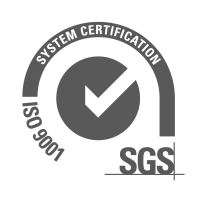 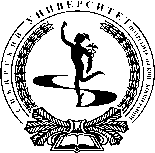 ПОТРЕБИТЕЛЬСКОЙ КООПЕРАЦИИПОЛОЖЕНИЕо порядке использования системы «Антиплагиат» в Сибирском университете потребительской кооперации (СибУПК)Новосибирск 20141.Общие положенияНастоящий регламент устанавливает порядок использования в Сибирском университете потребительской кооперации (далее – университет) системы «Антиплагиат» для проверки учебных и научных работ на наличие в них неправомерных заимствований.Использование системы «Антиплагиат» направлено на:обеспечение качества научных исследований, повышение уровня самостоятельности выполнения учебных и научных работ; создание внутренней коллекции учебных и научных работ, выполненных обучающимися и преподавателями университета; соблюдение прав интеллектуальной собственности граждан и юридических лиц.В зависимости от вида работ отчеты системы «Антиплагиат» являются информационной основой для принятия решений по оценке работ преподавателями, научными руководителями, оппонентами, рецензентами, членами государственных экзаменационных комиссий и диссертационных советов.Университет  располагает программной системой для обнаружения текстовых заимствований в учебных и научных работах «Антиплагиат. ВУЗ».В университете осуществляется проверка следующих учебных и научных работ:выпускные квалификационные работы обучающихся (далее – ВКР);диссертации на соискание учёных степеней кандидата и доктора наук;авторефераты диссертаций;монографии;статьи в научно-теоретическом журнале «Вестник Сибирского университета потребительской кооперации», в научных сборниках, издаваемых в университете;доклады и тезисы докладов в сборниках научных конференций, проводимых на базе университета.2. Ответственные за организацию, контроль и проверку  работ с использованием системы «Антиплагиат. ВУЗ» и их функцииОрганизуют и контролируют работу с системой «Антиплагиат. ВУЗ» в университете: учебно-методическое управление (далее – УМУ), отдел координации научно-исследовательской работы (далее – отдел координации НИР), отдел магистратуры и аспирантуры, центр информационных технологий (далее – ЦИТ), выпускающие кафедры университета.Пользователями системы «Антиплагиат. ВУЗ» являются: руководители ВКР и ответственные за их экспертизу от выпускающих кафедр  университета (тип пользователя – «преподаватель»);специалист УМУ, ответственный за общую координацию и контроль проверки в системе «Антиплагиат. ВУЗ» (тип пользователя – «администратор»);специалист отдела магистратуры и аспирантуры, ответственный за проверку диссертаций на соискание учёных степеней кандидата и доктора наук, авторефератов диссертаций (тип пользователя – «администратор»);специалист отдела координации НИР, ответственный за проверку монографий и научных статей (тип пользователя – «администратор»).Функции ответственных за проверку учебных и научных работ:проверка в системе «Антиплагиат. ВУЗ» учебных и научных работ в установленные сроки;составление протокола проверки в системе «Антиплагиат. ВУЗ»  с указанием процента оригинальности текста, источников цитирования (с возможностью просмотра текста этих источников), выделением заимствованных частей; предоставление протокола проверки в системе «Антиплагиат. ВУЗ» авторам научных работ; сбор и представление статистики в УМУ, отдел координации НИР, отдел магистратуры и аспирантуры. Руководители ВКР и ответственными за их проверку выполняют следующие функции:составляют график проверки ВКР в системе «Антиплагиат. ВУЗ» на кафедре в соответствии с календарным графиком ГИА и установленными сроками;информируют обучающихся о требованиях, предъявляемых к оформлению работы, допустимых нормах и формах заимствований, необходимости представления ВКР на выпускающую кафедру в установленные сроки в целях ее проверки в системе «Антиплагиат. ВУЗ»;доводят до сведения обучающихся о возможности предварительной самостоятельной проверки работы в системе antiplagiat.ru; обеспечивают своевременное поступление ВКР в электронном виде на кафедру, проверку в системе «Антиплагиат. ВУЗ»;осуществляют анализ протоколов проверки, интерпретируют полученные результаты и выносят решения о допуске/не допуске работы к защите, необходимости доработки ВКР;контролируют процесс доработки ВКР и их повторную проверку в системе «Антиплагиат. ВУЗ»;собирают и передают электронные файлы работ, прошедших проверку и допущенных к защите, в ЦИТ на хранение во внутренней коллекции учебных и научных работ университета.2.5. УМУ осуществляет общую координацию и контроль проверки ВКР в системе «Антиплагиат. ВУЗ». Ответственный специалист УМУ в соответствии с графиком проверки ВКР отслеживает загружаемые на проверку работы; контролирует передачу ВКР во внутреннюю коллекцию учебных и научных работ университета и соблюдение допустимого для допуска к защите процента заимствования.2.6. ЦИТ осуществляет техническую поддержку пользователей системы, а также загрузку  работ во внутреннее хранилище системы «Антиплагиат. ВУЗ»  для наполнения коллекции университета. 3. Порядок проверки выпускных квалификационных работ, магистерских диссертаций студентов с использованием системы «Антиплагиат. ВУЗ»	3.1. ВКР обучающихся по основным образовательным программам среднего профессионального и высшего образования всех форм обучения подлежат обязательной проверке  в системе «Антиплагиат. ВУЗ» в целях контроля объема заимствований и анализа работ на неправомерные заимствования.3.2. Проверка ВКР на наличие плагиата осуществляется по установленному графику, не позднее чем за 10 дней до начала работы Государственной экзаменационной комиссии (далее – ГЭК).3.3.  В установленные для сдачи ВКР сроки обучающийся сдает работу в печатном виде, а также отправляет работу на электронную почту выпускающей кафедры с пометкой в теме сообщения «На проверку в системе Антиплагиат». Наименование файла ВКР должно включать аббревиатуру ВКР, фамилию и группу обучающегося, например: ВКР_ФамилияИО_МБ 31.3.4. Автор ВКР должен подготовить файл к проверке. Работы для проверки в системе «Антиплагиат. ВУЗ» представляются в виде текстовых файлов в формате doc, pdf, rtf, txt. Файл объемом более 20 Мб должен быть заархивирован. Согласно рекомендациям разработчиков программы перед проверкой из текста следует изъять следующие элементы: список литературы, приложения, графики, диаграммы, таблицы, схемы, рисунки, карты.	3.5. Выпускающие кафедры осуществляют проверку работ в 3-дневный срок и составляют протокол проверки в электронном и печатном вариантах.	3.6. Руководители ВКР после ознакомления с протоколом проверки, просмотра источников цитирования  и заимствованных частей работы выносят решение о необходимости доработки или возможности допуска работы к защите. Обучающийся имеет право ознакомиться с результатами проверки выполненной им работы.	3.7. Допустимый процент оригинальности текста ВКР не должен быть менее 60 % для выпускников программ ВО и менее 40% для выпускников программ СПО.	3.8. Пакет «Антиплагиат. ВУЗ» является инструментом для обнаружения заимствований. Не являясь единственным объективным критерием, результаты проверки ВКР в системе «Антиплагиат. ВУЗ» могут служить основанием для допуска/не допуска работы к защите, а также фактором, влияющим на итоговую оценку обучающегося.3.9. При наличии  большого объема неправомерных заимствований ВКР должна быть в обязательном порядке доработана обучающимся и представлена к повторной проверке на плагиат при сохранении ранее установленной темы работы не позднее чем за 5 дней до начала работы ГЭК.3.10. При обнаружении недопустимого объема неправомерных заимствований после повторной проверки ВКР, или неспособности обучающегося в силу различных причин ликвидировать плагиат в установленные сроки, работа может быть не допущена к защите в текущем учебном году. 3.11. ВКР без результатов проверки в системе «Антиплагиат. ВУЗ» на защиту не допускаются. Протокол проверки ВКР в системе «Антиплагиат. ВУЗ» с подписями заведующего кафедрой прилагается к отзыву руководителя. 4. Порядок проверки диссертаций на соискание научных степеней кандидата и доктора наук, авторефератов диссертаций с использованием системы «Антиплагиат. ВУЗ»	4.1. Автор диссертации, автореферата представляет рукопись в печатном и электронном виде техническому секретарю диссертационного совета.	4.2. Сроки проверки диссертаций на соискание ученых степеней кандидатов и  докторов наук устанавливаются диссертационным советом.	4.3. Диссертации на соискание ученых степеней кандидатов и докторов наук, авторефераты диссертаций должны пройти проверку в системе «Антиплагиат. ВУЗ» не менее чем за два месяца до даты защиты кандидатской диссертации и четыре месяца до даты защиты докторской диссертации.	4.4. Специалист отдела магистратуры и аспирантуры организует проверку диссертации, автореферата диссертации в системе «Антиплагиат. ВУЗ» в 10-дневный срок. По результатам проверки оформляется протокол с указанием процента оригинальности текста. 	4.5. При несоответствии диссертации, автореферата диссертации допустимому уровню оригинальности (не менее 90 %) работа возвращается автору на доработку с приложением протокола проверки в системе «Антиплагиат».	4.6. Отчет о проверке диссертаций на соискание ученых степеней кандидатов и докторов наук должен быть предоставлен в диссертационный совет не менее чем за семь дней до дня заседания диссертационного совета, на котором выносится решение о принятии диссертации для защиты.		4.7. Отчет о проверке диссертаций на соискание ученых степеней кандидатов и докторов наук используется оппонентом и рецензентом, членами диссертационного совета в качестве информации для оценки работы и выработки замечаний. Решение о правомерности использования заимствований в диссертациях на соискание ученых степеней кандидатов и докторов наук принимает диссертационный совет.5. Порядок проверки монографий и научных статей, рекомендованных к изданию в университете, с использованием системы «Антиплагиат. ВУЗ»5.1. Автор монографии, научной статьи, доклада или тезисов доклада представляет рукопись научной работы в печатном и электронном виде в Отдел координации НИР в сроки, установленные планом изданий научных работ, в соответствии с графиком выхода сборников, журнала «Вестник Сибирского университета потребительской кооперации».5.2. Специалист отдела координации НИР, ответственный за проверку монографий и научных статей, организует проверку научной работы в системе «Антиплагиат. ВУЗ» в 10-дневный срок. По результатам проверки оформляется протокол с указанием процента оригинальности текста, который направляется автору.5.3. Работа возвращается автору на доработку в случае несоответствия ее допустимому уровню оригинальности (не менее 80 %).5.4. Решение о включении статьи в научный сборник, журнал «Вестник Сибирского университета потребительской кооперации» принимается на основании заключения рецензента, научного и главного редакторов журнала.5.5. Решение о рекомендации монографии к изданию принимается с учетом результатов проверки в системе «Антиплагиат. ВУЗ» на заседании Совета по науке университета.Заведующий отделом координации НИР                          Е.Н. ЛищукСОГЛАСОВАНО:УТВЕРЖДЕНОпротоколом учёного совета23 октября 2014 г. № 2Ректор университета______________В.В. СтепановПроректор по учебной и научной работеВ.И. БакайтисНачальник УКПР	К.С. КрахматоваНачальник УМУЕ.В. ДобровольскаяДекан факультета экономики и управленияО.Н. ПетрушенкоДекан торгово-технологического факультетаН.Л. ТеренинаДекан юридического факультетаН.Л. РедькоЗаведующий отделом магистратуры, аспирантуры и докторантуры Л.Б. РатниковаРуководитель ЦИТС.В. Лютц